NÁRODNÁ RADA SLOVENSKEJ REPUBLIKYIII. volebné obdobieČíslo: 502/2006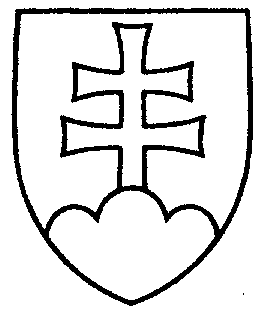 2173UZNESENIENÁRODNEJ RADY SLOVENSKEJ REPUBLIKYzo 16. marca 2006k návrhu poslanca Národnej rady Slovenskej republiky Bohumila Hanzela na vydanie zákona, ktorým sa mení zákon Národnej rady Slovenskej republiky č. 315/1996
Z. z. o premávke na pozemných komunikáciách v znení neskorších predpisov (tlač 1434) Národná rada Slovenskej republiky	po prerokovaní uvedeného návrhu zákona v druhom a treťom čítaní		n e s c h v a ľ u j enávrh poslanca Národnej rady Slovenskej republiky Bohumila Hanzela na vydanie zákona, ktorým sa mení zákon Národnej rady Slovenskej republiky
č. 315/1996 Z. z. o premávke na pozemných komunikáciách v znení neskorších predpisov.       v z. Béla  B u g á r   v. r.predsedaNárodnej rady Slovenskej republikyOverovatelia:Jozef  H e r i b a n   v. r.Jozef  H r d l i č k a   v. r.